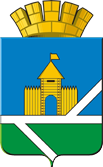 Российская ФедерацияСвердловская областьАДМИНИСТРАЦИЯ ПЫШМИНСКОГО ГОРОДСКОГО ОКРУГАПОСТАНОВЛЕНИЕОт 11.10.2018                                                                                       № 600 пгт. ПышмаО внесении изменений в административный регламент  предоставления Муниципальным бюджетным учреждением Пышминского городского округа «Центр культуры и досуга» муниципальной услуги по предоставлению информации от культурно – досуговых услугах на территории Пышминского городского округа, утвержденный постановлением администрации Пышминского городского округа от 14.10.2013 № 696 «Об утверждении административного регламента  предоставления муниципальной услуги Предоставление информации от культурно – досуговых услугах на территории Пышминского городского округа» с изменениями, внесенными постановлением администрации Пышминского городского округа от 29.08.2016 № 469Руководствуясь Федеральным законом от 27.07.2010 № 210-ФЗ «Об организации предоставления государственных и муниципальных услуг», в соответствии с постановлением администрации Пышминского городского округа от 31.10.2017 № 626 «О переименовании юридического лица – Управления культуры администрации Пышминского городского округа»п о с т а н о в л я ю:В административный регламент предоставления  Муниципальным бюджетным учреждением Пышминского городского округа «Центр культуры и досуга» муниципальной услуги по предоставлению информации от культурно – досуговых услугах на территории Пышминского городского округа, утвержденный постановлением администрации Пышминского городского округа от 14.10.2013 № 696 «Об утверждении административного регламента  предоставления муниципальной услуги Предоставление информации от культурно – досуговых услугах на территории Пышминского городского округа» с изменениями, внесенными постановлением администрации Пышминского городского округа от 29.08.2016 № 469, внести следующие изменения:подпункт 1.3.2.  пункта 1.3 раздела I Регламента изложить в следующей редакции: «1.3.2. Информация о местонахождении, контактных телефонах (телефонах для справок, консультаций), адресах электронной почты, графике (режиме) работы Учреждения, оказывающего муниципальную услугу, размещается на информационных стендах Учреждения, на   официальном   Интернет - сайте      Пышминского городского округа http://пышминский-го.рф, на официальном интернет – сайте Учреждения https://www.пышма-цкид.рф,  в федеральной  государственной информационной системе «Единый портал государственных и муниципальных услуг (функций)» (http://www.gosuslugi.ru/), региональной  государственной информационной системе «Портал государственных услуг (функций) Свердловской области» (http://66.gosuslugi.ru/pgu/)»;подпункт 3) подпункта 1.3.3.  пункта 1.3 раздела I Регламента изложить в следующей редакции: «3) на   официальном   Интернет - сайте      Пышминского городского округа http://пышминский-го.рф, на официальном интернет – сайте Учреждения https://www.пышма-цкид.рф,  в федеральной  государственной информационной системе «Единый портал государственных и муниципальных услуг (функций)» (http://www.gosuslugi.ru/), региональной  государственной информационной системе «Портал государственных услуг (функций) Свердловской области» (http://66.gosuslugi.ru/pgu/)»;подпункты 4.2.1., 4.2.2. пункта 4.2. раздела 4 Регламента изложить в следующей редакции: «4.2.1. Контроль за полнотой и качеством предоставления муниципальной услуги включает в себя проведение проверок Учреждения муниципальным казенным учреждением Пышминского городского округа «Управление культуры, туризма и молодежной политики», осуществляющим полномочия в сфере культуры, выявление и устранение нарушений прав заявителей, рассмотрение, принятие решений и подготовку ответов на обращения заявителей, содержащие жалобы (претензии) на решения, действия (бездействие) должностных лиц Учреждения.4.2.2. Проведение проверок осуществляется на основании ежемесячных планов работы муниципального казенного учреждения Пышминского городского округа «Управление культуры, туризма и молодежной политики», осуществляющего полномочия в сфере культуры, или по конкретной жалобе (претензии) Заявителя.»; подпункт 4.4.1. пункта 4.4. раздела 4 Регламента изложить в следующей редакции: «4.4.1. Контроль за предоставлением муниципальной услуги может осуществляться со стороны граждан, их объединений и организаций в форме письменных запросов в адрес муниципального казенного учреждения Пышминского городского округа «Управление культуры, туризма и молодежной политики».»Приложение № 1 к административному регламенту изложить в новой редакции (прилагается).Настоящее постановление опубликовать в газете «Пышминские вести» и разместить на официальном сайте Пышминского городского округа.Контроль за исполнением настоящего постановления возложить на заместителя главы администрации Пышминского городского округа по социальным вопросам Варлакова А.А.       Глава  Пышминского  городского округа                                        В.В. СоколовПриложение № 1 к административному регламентуИнформация  о местонахождении, контактных телефонах (телефонах для справок, консультаций), адресах электронной почты МБУ ПГО «Центр культуры и досуга», предоставляющих муниципальную услугу1. Название: «Предоставление информации о культурно-досуговых услугах на территории Пышминского городского округа»НаименованиеДанныеКраткое наименованиеМБУ ПГО «ЦКиД»Тип организацииМуниципальное бюджетное учреждениеТип подчиненияВысший органАдминистрация Пышминского городского округаРуководитель организацииГончарова Наталья ВладимировнаРежим работыПонедельник - пятница: с 9-17 час., суббота с 9-15.00 час.
Обеденный перерыв: 12.00 – 13.00 часов;
Воскресенье: выходной день.
Веб-сайтhttps://www.пышма-цкид.рфЭлектронная почтаmbuckid@mail.ruАдресСвердловская обл., пгт. Пышма, ул. Куйбышева, 42АвтоинформаторКонтакты(34372) 2-10-41, 2-14-17